Publicado en  el 06/09/2016 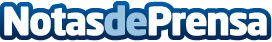 27.000 euros solidarios para construir un parque infantil en un hospital de CantabriaLa octava edición del Concierto Solidario del Festival Santander Música en Grande ha conseguido recaudar esta suma de dinero que será destinada, a través de la asociación Buscando Sonrisas, a la construcción de un parque infantil en el Hospital Universitario Marqués de ValdecillaDatos de contacto:Nota de prensa publicada en: https://www.notasdeprensa.es/27-000-euros-solidarios-para-construir-un Categorias: Cantabria Solidaridad y cooperación Ocio para niños http://www.notasdeprensa.es